Муниципальное дошкольное образовательное учреждение«Центр развития ребенка – детский сад №12 «Березка»Деловая игра с педагогами«Ребенок на пороге школы»Составила: Мех Наталья Вдадимировнастарший воспитательп. Приводино2020 годХодСегодня мы собрались поделиться опытом работы по теме «Ребенок на пороге школы».  Поэтому предлагаю вам построить работу в форме деловой игры: Приглашаем поигратьИ проблемы порешать.Что-то вспомнить, повторить,что не знаем, подучить.  Цель игры: определить наиболее важные психологические характеристики ребенка, необходимые для успешного обучения в школе. Итак мы начинаем и для начала мы с вами познакомимся. 1 «Знакомство»Инструкция: Каждому участнику игры нужно назвать свое имя и 1 прилагательное, в полной мере характеризующее Вас. Затем вытянуть карточку и закончить написанное на ней предложениеВывод: И так мы с вами познакомились и готовы к доброжелательному и открытому общению друг с другом. Деление на команды.2  Игра - ассоциация «Школа».Сейчас мы проведем разминку. Предлагаю поиграть в игру «ассоциации».  Подумайте, с каким словом у вас ассоциируется школа? Например, «учеба».  Следующий участник предлагает свою ассоциацию на слово учеба и передаёт мяч другому участнику и т. п. (Участники выполняют задание по кругу, передавая мяч друг другу.)Вывод: получена многообразная палитра ощущений, связанных с представлениями о школе. Они определяются опытом школьного обучения каждого из присутствующих педагога.(урок  перемена  учёба  дети класс  учитель  ученик  парта учебник  директор  дневник  звонок доска  мел  линейка  каникулы образование  форма  занятия  юность обучение  оценка  уроки  университет учебники  детство  портфель  расписание   знания  экзамен     здание  рюкзак  школьник  сентябрь  тетрадь  первоклассница  ранец  жизнь  перемены указка,  первый звонок  букварь  выпускной и др.)  3  «Серьезный момент».О том, что начало обучения ребенка в школе – один из самых серьезных моментов в его жизни, знают все. Но что значит «Серьезный момент»? Что нового возникает в жизни ребенка с того момента, как он, вооружившись ранцем и букетом цветов, отправляется в школу? (карточки)
Раздаются каждой команде тезисы, которые надо раскрыть.
1. Ребенок переходит к систематической учебной деятельности. В дошкольном возрасте ведущей деятельностью является игра. Нужно заметить, что поступление ребенка в школу не означает отказа от игр, так как по-прежнему значительную часть своего времени первоклассник уделяет именно им.
2. Возникают отношения «ученик — учитель». Они требуют от первоклассника принятия роли ученика, то есть умения слушать и выполнять указания учителя.
3. Приобретается статус ученика. Школа воспринимается им как символ дальнейшего развития. А что разовьет в себе ребенок, чего достигнет, пребывая в ее стенах, во многом зависит от нас, взрослых.4. Знакомится с новым коллективом
Ребенок становится учеником, но что же он должен уметь и знать, какими качествами и чертами характера должен обладать4  Упражнение «Будущий первоклассник».Вы все очень хорошо знаете своих воспитанников. Подумайте и выделите качества и умения  ребенка идущего в школу, которые, по вашему мнению, помогут или затруднят предстоящую учёбу. На розовой фигурке напишите качества и умения которые помогут а на зеленой,  которые затруднят учёбу вашего ребёнка.Ответственность.Умение считать, считать, писать.Умение общаться со взрослыми и сверстниками.Самостоятельность.Настойчивость.Состояние здоровья.Умение логически мыслить.Умение организовать рабочее место.Развитие речи и памяти.Вывод: Качества присущие зеленой фигурке говорят о том, что ребенок психологически не готов к школе. И поэтому появляются, школьные неврозы, повышенная тревожность  такие дети не успевают в учебе. Специалисты выделяют несколько аспектов школьной готовности.( назовите их)Психологическая готовность к обучению в школе включает в себя: интеллектуальную готовность, мотивационную готовность; волевую готовность; коммуникативную готовность. 5 «Размышляй-ка»Ситуации: На ваших столах лежат описания жизненных ситуаций (по 2 ситуации у каждой команды). Определите к какому из компонентов готовности относится ваша ситуация и разработайте общие рекомендации для педагогов, родителей по формированию данного компонента. По окончанию обсуждения представитель команды отвечает на вопрос, зачитывает рекомендации по развитию одного из компонентов школьной готовности.Следующее задание: На слайде будут представлены пословицы. Вам нужно определить к какому из компонентов готовности относится та или иная пословица. 1 пословица команде…Все справились и хорошо разбираются в понятии что такое психологическая готовность.6. Игра «Школьные  объяснялки».Ну а мы продолжаем. Уважаемые педагоги, У нас свами бывали случаи когда мы не понимали объяснения и вопросы своих детей.  Ваша задача – назвать объясняемое детьми понятие. Если команда знает ответ по звонку в колокольчик отвечает.К кому в школе обращаются (К  учителю):Хорошо, но бывает  - плохо.Ласково, вежливо.На «Вы» и по имени-отчеству.Чтобы это получилось на уроке (Привлечь внимание), нужно:Сделать что-то хорошее.Подтолкнуть соседа.Спросить тихо, а не кричать с места.Поднять руку и быть умным учеником.Что это? (Урок)Когда делаешь в школе и задают домой.Где учатся, сколько считать, сколько равняется, «плюс» или «минус».Дети занимаются тем, что им учительница говорит.Там, где учитель тебя учит.Это (перемена) нужно, чтобы:Был второй урок.Дети могли уйти домой, а потом возвратиться.Переменять уроки.Чтобы поесть и отдыхать от уроков.Подготовиться к следующему уроку, сходить в туалет и побегать.Что это такое? (Оценка)Когда ставят номера.За всю школу отмечают: кому «кол», кому «два».Учительница ставит в тетради: 1,2,3,4,5.Детям ставят то, что они заслужили.Если сделал хорошо – тебе «5», а если плохо – «2».Этот предмет необходим каждому ученику (Дневник).Тетрадь, в которой нужно писать прописные буквы.Там пишут разные мероприятия и рассказывают рассказы.Тетрадка, где все уже написано.Где пишут уроки, что задает учитель, записывают оценки.7. Игровое упражнение «Инструкция».Чтобы дети поняли задание и правильно его выполнили мы педагоги, должны правильно научиться  объяснить ребенку как его сделать. И я предлагаю немного потренироваться. Игровое упражнение «инструкция» Из группы выбирается ведущий.  Ему дается карточка  с заранее нарисованными фигурами). Задача ведущего – в течение одной минуты дать четкие словесные характеристики фигуры, в результате каждый участник должен воспроизвести описанную фигуру. Затем ведущий просит всех участников поднять листы с выполненным заданием и, пройдя по кругу, сверяет их с эталоном. После выполнения упражнения участники обсуждают, точно ли ими была выполнена инструкция ведущего. Далее группа выявляет причины неточного выполнения задания, и совместно формулируют точную инструкцию.8.  «Черный ящик» предметы на «К»В черном ящике находятся предметы которые начинаются на букву «К» ( книжка, краски, конверт, картон, кнопка, карандаш, клей, календарь, карта, кисточка коробка, компьютер, ксерокс,  кассета.9. «Кроссворд»10. «Аукцион педагогических идей» Задание: Как можно использовать предметы которые находятся в чудесном мешочке для подготовки детей к школьному обучению. Необходимо представить как можно больше вариантов.  10 «ПозитивиУМ»Сейчас мы с вами познакомимся с игрой «ПозитивиУм» в которую могут играть дети и взрослые. Начинает игру 1 команда, пока бежит песок в часах команда объясняет слова на карточке, время выходит ход переходит в другой команде.Рефлексия.«Синквейн»1 строка – заголовок, понятие, тема, в который выносится ключевое слово,  синквейна, выраженное в форме существительного.2 строка – два прилагательных.
3 строка – три глагола. 4 строка – фраза из четырёх слов раскрывающая определенный смысл заголовка
5 строка – резюме, вывод, одно слово существительноеДеловая играИнтересная, увлекательнаяУчит, организует, увлекает.Давайте будем играть чаще.Знание!Использованная литература:1. Архипова И.А. Подготовка ребенка к школе: Книга для родителей будущего первоклассника. – Екатеринбург: У-Фактория, 2006.2. Безруких М.М. Ступеньки к школе: Книга для педагогов и родителей. – М.: Дрофа, 2002.3. Битянова М.Р., Азарова Т.В., Афанасьева Е.И., Васильева Н.Л. Работа психолога в начальной школе.  – М.: Совершенство, 1998.4. Волков Б.С., Волкова Н.В. Закономерности психического развития детей в вопросах и ответах. – М.: ТЦ Сфера, 2003.5. Монахова А.Ю. Психолог и семья: активные методы взаимодействия. – Ярославль: Академия развития: Академия Холдинг, 2004.Приложение Кроссворд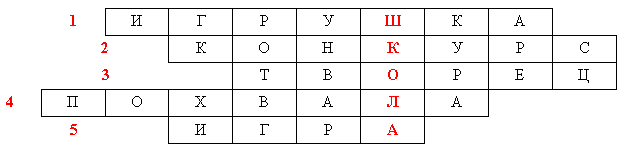 Карточки с ситуациямиБабушка говорит о своей внучке: «Она у нас тихая, спокойная, не бегает как другие, сидит с куклой и что-то шепчет ей. Прямо «золотой ребёнок». Воспитатели же отмечают, что девочка не знает многое из того, что знают её сверстники. После объяснения не может выполнить аналогичное задание. Нужно ли активировать интерес ребёнка к окружающему миру?Мама Вани считает, что её сын имеет необходимый запас знаний, умений и навыков для обучения в школе. Но в беседе она узнала, что у него нет желания идти в школу.        Будет ли успешным обучение ребёнка в школе?Серёжа был довольно развитым мальчиком. К моменту поступления в школу он мог читать, считать, знал много стихов. Но не смотря на то, что он пошёл в школу с большой радостью, с первых дней учёбы он стал нарушать школьную дисциплину: вертелся на уроках, не слушал объяснений учителя, делал много ошибок.          Что послужило причиной неуспеха в школе?Мама рассказывает: «С двух лет Маша находится в обществе детей, но всё равно очень робкая, несмелая, застенчивая. На занятиях активности не проявляет. От сверстников старается держаться подальше. Думаю, что в школьном коллективе ей может быть не легко.Права ли мама в волнениях?